Fruit Roll Up TorahsAn easy and yummy Simchat Torah Snack:Below are some examples, but use your imagination and have fun! 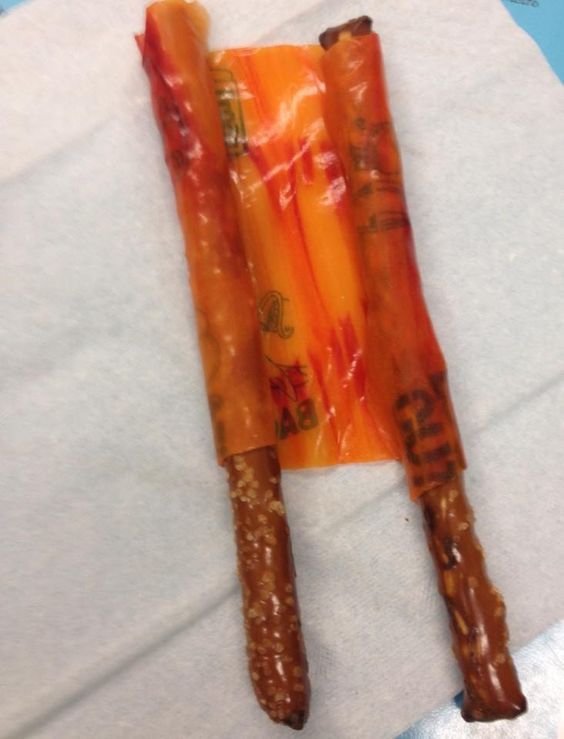 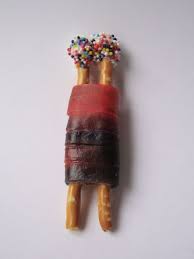 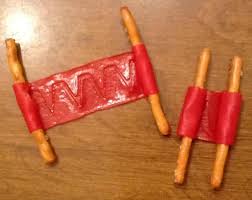 